Deoxyribonucleic Acid (DNA)								 					Name______________________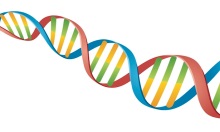 WHAT IS DNA? We all know that elephants only give birth to little elephants, giraffes to giraffes, dogs to dogs and so on for every type of living creature. But why is this so?

The answer lies in a molecule called deoxyribonucleic acid (DNA), which contains the biological instructions that make each species unique. DNA, along with the instructions it contains, is passed from adult organisms to their offspring during reproduction.WHERE IS DNA FOUND?In organisms called eukaryotes, DNA is found inside a special area of the cell called the nucleus. Because the cell is very small, and because organisms have many DNA molecules per cell, each DNA molecule must be tightly packaged. This packaged form of the DNA is called a chromosome.

During DNA replication, DNA unwinds so it can be copied. At other times in the cell cycle, DNA also unwinds so that its instructions can be used to make proteins and for other biological processes. But during cell division, DNA is in its compact chromosome form to enable transfer to new cells.

Researchers refer to DNA found in the cell's nucleus as nuclear DNA. An organism's complete set of nuclear DNA is called its genome.

Besides the DNA located in the nucleus, humans and other complex organisms also have a small amount of DNA in cell structures known as mitochondria. Mitochondria generate the energy the cell needs to function properly.

In sexual reproduction, organisms inherit half of their nuclear DNA from the male parent and half from the female parent. However, organisms inherit all of their mitochondrial DNA from the female parent. This occurs because only egg cells, and not sperm cells, keep their mitochondria during fertilization.WHAT IS DNA MADE OF?DNA is made of chemical building blocks called nucleotides. These building blocks are made of three parts: a phosphate group, a sugar group and one of four types of nitrogen bases. To form a strand of DNA, nucleotides are linked into chains, with the phosphate and sugar groups alternating.

The four types of nitrogen bases found in nucleotides are: adenine (A), thymine (T), guanine (G) and cytosine (C). The order, or sequence, of these bases determines what biological instructions are contained in a strand of DNA. For example, the sequence ATCGTT might instruct for blue eyes, while ATCGCT might instruct for brown.

The complete DNA instruction book, or genome, for a human contains about 3 billion bases and about 20,000 genes on 23 pairs of chromosomes.WHAT DOES DNA DO?DNA contains the instructions needed for an organism to develop, survive and reproduce. To carry out these functions, DNA sequences must be converted into messages that can be used to produce proteins, which are the complex molecules that do most of the work in our bodies.

Each DNA sequence that contains instructions to make a protein is known as a gene. The size of a gene may vary greatly, ranging from about 1,000 bases to 1 million bases in humans. Genes only make up about 1 percent of the DNA sequence. DNA sequences outside this 1 percent are involved in regulating when, how and how much of a protein is made.HOW ARE DNA SEQUENCES USED TO MAKE PROTEINS?DNA's instructions are used to make proteins in a two-step process. First, enzymes read the information in a DNA molecule and transcribe it into an intermediary molecule called messenger ribonucleic acid, or mRNA.

Next, the information contained in the mRNA molecule is translated into the "language" of amino acids, which are the building blocks of proteins. This language tells the cell's protein-making machinery the precise order in which to link the amino acids to produce a specific protein. This is a major task because there are 20 types of amino acids, which can be placed in many different orders to form a wide variety of proteins.WHO DISCOVERED DNA?The Swiss biochemist Frederich Miescher first observed DNA in the late 1800s. But nearly a century passed from that discovery until researchers unraveled the structure of the DNA molecule and realized its central importance to biology.

For many years, scientists debated which molecule carried life's biological instructions. Most thought that DNA was too simple a molecule to play such a critical role. Instead, they argued that proteins were more likely to carry out this vital function because of their greater complexity and wider variety of forms.

The importance of DNA became clear in 1953 thanks to the work of James Watson, Francis Crick, Maurice Wilkins and Rosalind Franklin. By studying X-ray diffraction patterns and building models, the scientists figured out the double helix structure of DNA - a structure that enables it to carry biological information from one generation to the next.WHAT IS THE DNA DOUBLE-HELIX?Scientist use the term "double helix" to describe DNA's winding, two-stranded chemical structure. This shape - which looks much like a twisted ladder - gives DNA the power to pass along biological instructions with great precision.

To understand DNA's double helix from a chemical standpoint, picture the sides of the ladder as strands of alternating sugar and phosphate groups - strands that run in opposite directions. Each "rung" of the ladder is made up of two nitrogen bases, paired together by hydrogen bonds. Because of the highly specific nature of this type of chemical pairing, base A always pairs with base T, and likewise C with G. So, if you know the sequence of the bases on one strand of a DNA double helix, it is a simple matter to figure out the sequence of bases on the other strand.

DNA's unique structure enables the molecule to copy itself during cell division. When a cell prepares to divide, the DNA helix splits down the middle and becomes two single strands. These single strands serve as templates for building two new, double-stranded DNA molecules - each a replica of the original DNA molecule. In this process, an A base is added wherever there is a T, a C where there is a G, and so on until all of the bases once again have partners.

In addition, when proteins are being made, the double helix unwinds to allow a single strand of DNA to serve as a template. This template strand is then transcribed into mRNA, which is a molecule that conveys vital instructions to the cell's protein-making machinery.Last Updated: June 16, 2015DNA Reading and Thinking! (www.genome.gov)	Name_______________________________WHERE IS DNA FOUND?1. DNA is tightly packaged into structures called _________________________.  Why do you think that DNA needs to be “tightly packaged”?________________________________________________________________________________________________________________________________________________________2. When DNA is unwound, it can either be copied or it can be used to make which type of biological molecule (macromolecule)? __________________.3. Offspring inherit DNA from both of their parents but only mothers pass on the type of DNA only found in mitochondria.  Explain why:____________________________________________________________________________WHAT IS DNA MADE OF?4. Nucleotides are the building blocks of DNA.  What are the components (parts) of nucleotides?____________________________________________________________________________WHAT DOES DNA DO?5.  After reading this section, paraphrase (summarize) the information in YOUR OWN words and come up with a specific example of “work” that needs to be done in our bodies.____________________________________________________________________________________________________________________________________________________________________________________________________________________________________HOW ARE DNA SEQUENCES USED TO MAKE PROTEINS?6. Paraphrase (summarize the steps necessary to make proteins – what components are involved)?________________________________________________________________________________________________________________________________________________________________________________________________________________________________________________________________________________________________________________WHO DISCOVERED DNA?7. Why is knowing the structure of DNA important (as opposed to just being able to see DNA)?________________________________________________________________________________________________________________________________________________________WHAT IS THE DNA DOUBLE HELIX?8. Explain the two advantages of the DNA’s double-helix shape.________________________________________________________________________________________________________________________________________________________